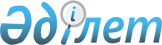 2021-2023 жылдарға арналған аудандық бюджет туралыТүркістан облысы Сауран аудандық мәслихатының 2021 жылғы 10 тамыздағы № 26 шешімі. Қазақстан Республикасының Әділет министрлігінде 2021 жылғы 18 тамызда № 24026 болып тiркелдi
      ЗҚАИ-ның ескертпесі!
      Осы шешім 01.01.2021 бастап қолданысқа енгізіледі.
      Қазақстан Республикасының Бюджет Кодексінің 9 бабының 2 тармағына, "Қазақстан Республикасындағы жергілікті мемлекеттік басқару және өзін-өзі басқару туралы" Қазақстан Республикасының 2001 жылғы 23 қаңтардағы Заңының 6 бабының 1 тармағының 1) тармақшасына және "Түркістан облысының әкімшілік-аумақтық құрылысындағы өзгерістер туралы" Қазақстан Республикасы Президентінің 2021 жылғы 12 наурыздағы № 534 Жарлығына сәйкес, Сауран аудандық мәслихаты ШЕШТІ:
      1. Сауран ауданының 2021-2023 жылдарға арналған аудандық бюджеті тиісінше 1, 2 және 3 қосымшаларға сәйкес, оның ішінде 2021 жылға мынадай көлемдерде бекітілсін:
      1) кірістер – 1 037 899 мың теңге:
      салықтық түсімдер – 289 457 мың теңге;
      салықтық емес түсімдер – 5 мың теңге;
      негізгі капиталды сатудан түсетін түсімдер – 50 999 мың теңге;
      трансферттер түсімдері – 697 438 мың теңге;
      2) шығындар – 1 037 899 мың теңге;
      3) таза бюджеттік кредиттеу – 0:
      бюджеттік кредиттер – 0;
      бюджеттік кредиттерді өтеу – 0;
      4) қаржы активтерімен операциялар бойынша сальдо – 0:
      қаржы активтерін сатып алу – 0;
      мемлекеттің қаржы активтерін сатудан түсетін түсімдер – 0;
      5) бюджет тапшылығы (профициті) – 0;
      6) бюджет тапшылығын қаржыландыру (профицитін пайдалану) – 0:
      қарыздар түсімі – 0;
      қарыздарды өтеу – 0;
      бюджет қаражатының пайдаланылатын қалдықтары – 0.
      Ескерту. 1-тармақ жаңа редакцияда - Түркістан облысы Сауран аудандық мәслихатының 24.12.2021 № 72 шешімімен (01.01.2021 бастап қолданысқа енгізіледі).


      2. 2021 жылға жеке табыс салығы және әлеуметтік салық түсімдерінің жалпы сомасын бөлу нормативтері белгіленсін:
      ірі кәсіпкерлік субъектілерінен және мұнай секторы ұйымдарынан түсетін түсімдерді қоспағанда, заңды тұлғалардан алынатын корпоративтік табыс салығы бойынша:
      аудандық бюджетке – 50,0 пайыз;
      облыстық бюджетке – 50,0 пайыз;
      төлем көзінен салық салынатын табыстардан ұсталатын жеке табыс салығы бойынша:
      аудандық бюджетке – 18,9 пайыз;
      облыстық бюджетке – 81,1 пайыз;
      төлем көзінен салық салынбайтын шетелдік азаматтар табыстарынан ұсталатын жеке табыс салығы бойынша:
      облыстық бюджетке – 100,0 пайыз;
      әлеуметтік салық байынша:
      аудандық бюджетке – 100,0 пайыз.
      Ескерту. 2-тармақ жаңа редакцияда - Түркістан облысы Сауран аудандық мәслихатының 12.10.2021 № 52 шешімімен (01.01.2021 бастап қолданысқа енгізіледі).


      3. Осы шешім 2021 жылдың 1 қаңтарынан бастап қолданысқа енгізіледі. 2021 жылға арналған аудандық бюджет
      Ескерту. 1-қосымша жаңа редакцияда - Түркістан облысы Сауран аудандық мәслихатының 24.12.2021 № 72 шешімімен (01.01.2021 бастап қолданысқа енгізіледі). 2022 жылға арналған аудандық бюджет 2023 жылға арналған аудандық бюджет
					© 2012. Қазақстан Республикасы Әділет министрлігінің «Қазақстан Республикасының Заңнама және құқықтық ақпарат институты» ШЖҚ РМК
				
      Маслихат хатшысы

М. Кунпеисов
Сауран аудандық мәслихатының
2021 жылғы 10 тамыздағы
№ 26 шешіміне 1-қосымша
Санат Атауы
Санат Атауы
Санат Атауы
Санат Атауы
Санат Атауы
Санат Атауы
Санат Атауы
Санат Атауы
Санат Атауы
Санат Атауы
Сомасы, мың теңге
Сынып
Сынып
Сынып
Сынып
Сынып
Сынып
Сынып
Сынып
Сомасы, мың теңге
Ішкі сыныбы
Ішкі сыныбы
Ішкі сыныбы
Ішкі сыныбы
Ішкі сыныбы
Ішкі сыныбы
Сомасы, мың теңге
1
1
1
1
1
1
1
2
2
2
3
1. КІРІСТЕР
1. КІРІСТЕР
1. КІРІСТЕР
1 037 899
ТҮСІМДЕР
ТҮСІМДЕР
ТҮСІМДЕР
340 461
1
1
Салықтық түсімдер
Салықтық түсімдер
Салықтық түсімдер
289 457
01
01
Табыс салығы
Табыс салығы
Табыс салығы
64 647
1
Корпоративтік табыс салығы
Корпоративтік табыс салығы
Корпоративтік табыс салығы
7 055
2
Жеке табыс салығы
Жеке табыс салығы
Жеке табыс салығы
57 592
03
03
Әлеуметтік салық
Әлеуметтік салық
Әлеуметтік салық
222 058
1
Әлеуметтік салық
Әлеуметтік салық
Әлеуметтік салық
222 058
04
04
Меншікке салынатын салықтар
Меншікке салынатын салықтар
Меншікке салынатын салықтар
2 706
1
Мүлікке салынатын салықтар
Мүлікке салынатын салықтар
Мүлікке салынатын салықтар
2 706
08
08
Заңдық маңызы бас әрекеттерді жасағаны және (немесе) оған уәкілеттігі бар мемлекеттік органдар немесе лауазымды адамдар құжаттар бергені үшін алынатын міндетті төлемдер
Заңдық маңызы бас әрекеттерді жасағаны және (немесе) оған уәкілеттігі бар мемлекеттік органдар немесе лауазымды адамдар құжаттар бергені үшін алынатын міндетті төлемдер
Заңдық маңызы бас әрекеттерді жасағаны және (немесе) оған уәкілеттігі бар мемлекеттік органдар немесе лауазымды адамдар құжаттар бергені үшін алынатын міндетті төлемдер
46
1
Мемлекеттік баж
Мемлекеттік баж
Мемлекеттік баж
46
2
2
Салықтық емес түсімдер
Салықтық емес түсімдер
Салықтық емес түсімдер
5
06
06
Басқа да салықтық емес түсімдер
Басқа да салықтық емес түсімдер
Басқа да салықтық емес түсімдер
5
1
Басқа да салықтық емес түсімдер
Басқа да салықтық емес түсімдер
Басқа да салықтық емес түсімдер
5
3
3
Негізгі капиталды сатудан түсетін түсімдер
Негізгі капиталды сатудан түсетін түсімдер
Негізгі капиталды сатудан түсетін түсімдер
50 999
03
03
Жерді және материалдық емес активтерді сату
Жерді және материалдық емес активтерді сату
Жерді және материалдық емес активтерді сату
50 999
1
Жерді сату
Жерді сату
Жерді сату
50 999
4
4
Трасферттердің түсімдері
Трасферттердің түсімдері
Трасферттердің түсімдері
697 438
02
02
Мемлекеттік басқарудың жоғары тұрған органдарынан түсетін трасферттер
Мемлекеттік басқарудың жоғары тұрған органдарынан түсетін трасферттер
Мемлекеттік басқарудың жоғары тұрған органдарынан түсетін трасферттер
697 438
2
Облыстық бюджеттен түсетін трасферттер
Облыстық бюджеттен түсетін трасферттер
Облыстық бюджеттен түсетін трасферттер
697 438
Функционалдық топ Атауы
Функционалдық топ Атауы
Функционалдық топ Атауы
Функционалдық топ Атауы
Функционалдық топ Атауы
Функционалдық топ Атауы
Функционалдық топ Атауы
Функционалдық топ Атауы
Функционалдық топ Атауы
Функционалдық топ Атауы
Сомасы, мың теңге
Кіші функция
Кіші функция
Кіші функция
Кіші функция
Кіші функция
Кіші функция
Кіші функция
Кіші функция
Кіші функция
Сомасы, мың теңге
Бюджеттік бағдарламалардың әкімшісі
Бюджеттік бағдарламалардың әкімшісі
Бюджеттік бағдарламалардың әкімшісі
Бюджеттік бағдарламалардың әкімшісі
Бюджеттік бағдарламалардың әкімшісі
Бюджеттік бағдарламалардың әкімшісі
Бюджеттік бағдарламалардың әкімшісі
Сомасы, мың теңге
Бағдарлама
Бағдарлама
Бағдарлама
Бағдарлама
Бағдарлама
Сомасы, мың теңге
Атауы
Сомасы, мың теңге
2.ШЫҒЫНДАР
1 037 899
01
Жалпы сипаттағы мемлекеттiк қызметтер
433 138
1
1
Мемлекеттiк басқарудың жалпы функцияларын орындайтын өкiлдi, атқарушы және басқа органдар
400 207
112
112
Аудан (облыстық маңызы бар қала) мәслихатының аппараты
22 825
001
001
Аудан (облыстық маңызы бар қала) мәслихатының қызметін қамтамасыз ету жөніндегі қызметтер
22 825
122
122
Аудан (облыстық маңызы бар қала) әкімінің аппараты
377 382
001
001
Аудан (облыстық маңызы бар қала) әкімінің қызметін қамтамасыз ету жөніндегі қызметтер
118 150
003
003
Мемлекеттік органдардың күрделі шығыстары
2 011
113
113
Төменгі тұрған бюджеттерге берілетін нысаналы ағымдағы трансферттер
257 221
2
2
Қаржылық қызмет
6 087
805
805
Ауданның (облыстық маңызы бар қаланың) мемлекеттік сатып алу бөлімі
6 087
001
001
Жергілікті деңгейде мемлекеттік сатып алу саласындағы мемлекеттік саясатты іске жөніндегі қызметтер
5 609
003
003
Мемлекеттік органның күрделі шығыстары
478
9
9
Жалпы сипаттағы өзге де мемлекеттiк қызметтер
26 844
459
459
Ауданның (облыстық маңызы бар қаланың) экономика және қаржы бөлімі
17 015
001
001
Ауданның (облыстық маңызы бар қаланың) экономикалық саясаттын қалыптастыру мен дамыту, мемлекеттік жоспарлау, бюджеттік атқару және коммуналдық меншігін басқару саласындағы мемлекеттік саясатты іске асыру жөніндегі қызметтер
16 493
015
015
Мемлекеттік органның күрделі шығыстары
522
482
482
Ауданның (облыстық маңызы бар қаланың) кәсіпкерлік және туризм бөлімі
9 829
001
001
Жергілікті деңгейде кәсіпкерлік және туризм саласындағы мемлекеттік саясатты іске асыру жөніндегі қызметтер
9 379
003
003
Мемлекеттік органның күрделі шығыстары
450
06
Әлеуметтiк көмек және әлеуметтiк қамсыздандыру
327 980
1
1
Әлеуметтiк қамсыздандыру
71 578
451
451
Ауданның (облыстық маңызы бар қаланың) жұмыспен қамту және әлеуметтік бағдарламалар бөлімі
71 578
005
005
Мемлекеттік атаулы әлеуметтік көмек
71 578
2
2
Әлеуметтік көмек
216 979
451
451
Ауданның (облыстық маңызы бар қаланың) жұмыспен қамту және әлеуметтік бағдарламалар бөлімі
216 979
002
002
Жұмыспен қамту бағдарламасы
122 769
007
007
Жергілікті өкілетті органдардың шешімі бойынша мұқтаж азаматтардың жекелеген топтарына әлеуметтік көмек
10 837
017
017
Оңалтудың жеке бағдарламасына сәйкес мұқтаж мүгедектерді протездік-ортопедиялық көмек, сурдотехникалық құралдар, тифлотехникалық құралдар, санаторий-курорттық емделу, міндетті гигиеналық құралдармен қамтамасыз ету, арнаулы жүріп-тұру құралдары, қозғалуға қиындығы бар бірінші топтағы мүгедектерге жеке көмекшінің және есту бойынша мүгедектерге қол мен көрсететін тіл маманының қызметтері мен қамтамасызету
51 825
023
023
Жұмыспен қамту орталықтарының қызметін қамтамасыз ету
31 548
9
9
Әлеуметтiк көмек және әлеуметтiк қамтамасыз ету салаларындағы өзге де қызметтер
39 423
451
451
Ауданның (облыстық маңызы бар қаланың) жұмыспен қамту және әлеуметтік бағдарламалар бөлімі
39 423
001
001
Жергілікті деңгейде халық үшін әлеуметтік бағдарламаларды жұмыспен қамтуды қамтамасыз етуді іске асыру саласындағы мемлекеттік саясатты іске асыру жөніндегі қызметтер
17 098
011
011
Жәрдемақыларды және басқа да әлеуметтік төлемдерді есептеу, төлеу мен жеткізу бойынша қызметтерге ақы төлеу
150
113
113
Төменгі тұрған бюджеттерге берілетін нысаналы ағымдағы трансферттер
22 175
07
Тұрғын үй-коммуналдық шаруашылық
32 920
1
1
Тұрғын үй шаруашылығы
17 484
487
487
Ауданның (облыстық маңызы бар қаланың) тұрғын үй-коммуналдық шаруашылық және тұрғын үй инспекциясы бөлімі
15 110
001
001
Тұрғын үй-коммуналдық шаруашылық және тұрғын үй қоры саласындағы жергілікті деңгейде мемлекеттік саясатты іске асыру бойынша қызметтер
14 660
003
003
Мемлекеттік органның күрделі шығыстары
450
463
463
Ауданның (облыстық маңызы бар қаланың) жер қатынастары бөлімі
2 374
016
016
Мемлекет мұқтажы үшін жер учаскелерін алу
2 374
3
3
Елді-мекендерді көркейту
15 436
487
487
Ауданның (облыстық маңызы бар қаланың) тұрғын үй-коммуналдық шаруашылық және тұрғын үй инспекциясы бөлімі
15 436
030
030
Елді мекендерді абаттандыру және көгалдандыру
15 436
08
Мәдениет, спорт, туризм және ақпараттық кеңістiк
121 030
1
1
Мәдениет саласындағы қызмет
53 873
455
455
Ауданның (облыстық маңызы бар қаланың) мәдениет және тілдерді дамыту бөлімі
53 873
003
003
Мәдени-демалыс жұмысын қолдау
53 873
2
2
Спорт
3 569
465
465
Ауданның (облыстық маңызы бар қаланың) дене шынықтыружәне спорт бөлімі
3 569
001
001
Жергілікті деңгейде дене шынықтыру және спорт саласындағы мемлекеттік саясатты іске асыру жөніндегі қызметтер
3 569
3
3
Ақпараттық кеңістік
37 202
455
455
Ауданның (облыстық маңызы бар қаланың) мәдениет және тілдерді дамыту бөлімі
37 202
006
006
Аудандық (қалалық) кiтапханалардың жұмыс iстеуi
31 928
007
007
Мемлекеттiк тiлдi және Қазақстан халқының басқа да тiлдерін дамыту
5 274
9
9
Мәдениет, спорт, туризм және ақпараттық кеңiстiктi ұйымдастыру жөнiндегi өзге де қызметтер
26 386
455
455
Ауданның (облыстық маңызы бар қаланың) мәдениет және тілдерді дамыту бөлімі
7 269
001
001
Жергілікті деңгейде тілдерді және мәдениетті дамыту саласындағы мемлекеттік саясатты іске асыру жөніндегі қызметтер
6 841
010
010
Мемлекеттік органның күрделі шығыстары
428
456
456
Ауданның (облыстық маңызы бар қаланың) ішкі саясат бөлімі
19 117
001
001
Жергілікті деңгейде ақпарат, мемлекеттілікті нығайту жәнеа заматтардың әлеуметтік сенімділігін қалыптастыру саласында мемлекеттік саясатты іске асыру жөніндегі қызметтер
14 892
003
003
Жастар саясаты саласында іс-шараларды іске асыру
3 725
006
006
Мемлекетті корганның күрделі шығыстары
500
10
Ауыл, су, орман, балық шаруашылығы, ерекше қорғалатын табиғи аумақтар, қоршаған ортаны және жануарлар дүниесін қорғау, жер қатынастары
62 089
1
1
Ауыл шаруашылығы
10 702
462
462
Ауданның (облыстық маңызы бар қаланың) ауыл шаруашылығы бөлімі
10 702
001
001
Жергілікті деңгейде ауыл шаруашылығы саласындағы мемлекеттік саясатты іске асыру жөніндегі қызметтер
10 252
006
006
Мемлекеттік органның күрделі шығыстары
450
6
6
Жер қатынастары
51 139
463
463
Ауданның (облыстық маңызы бар қаланың) жер қатынастары бөлімі
51 139
001
001
Аудан (облыстық маңызы бар қала) аумағында жер қатынастарын реттеу саласындағы мемлекеттік саясатты іске асыру жөніндегі қызметтер
49 714
007
007
Мемлекеттік органның күрделі шығыстары
1 425
9
9
Ауыл, су, орман, балық шаруашылығы, қоршаған ортаны қорғау және жер қатынастары саласындағы басқа да қызметтер
248
459
459
Ауданның (облыстық маңызы бар қаланың) экономика және қаржы бөлімі
248
099
099
Мамандарға әлеуметтік қолдау көрсету жөніндегі шараларды іске асыру
248
11
Өнеркәсіп, сәулет, қала құрылысы және құрылыс қызметі
44 760
2
2
Сәулет, қала құрылысы және құрылыс қызметі
44 760
467
467
Ауданның (облыстық маңызы бар қаланың) құрылыс бөлімі
5 194
001
001
Жергілікті деңгейде құрылыс саласындағы мемлекеттік саясатты іске асыру жөніндегі қызметтер
4 937
017
017
Мемлекеттік органның күрделі шығыстары
257
468
468
Ауданның (облыстық маңызы бар қаланың) сәулет және қала құрылысы бөлімі
39 566
001
001
Жергілікті деңгейде сәулет және қала құрылысы саласындағы мемлекеттік саясатты іске асыру жөніндегі қызметтер
9 082
003
003
Аудан аумағында қала құрылысын дамыту схемаларын және елді мекендердің бас жоспарларын әзірлеу
30 000
004
004
Мемлекеттік органның күрделі шығыстары
484
12
Көлік және коммуникация
15 982
1
1
Автомобиль көлiгi
10 000
485
485
Ауданның (облыстық маңызы бар қаланың) жолаушылар көлігі және автомобиль жолдары бөлімі
10 000
045
045
Аудандық маңызы бар автомобиль жолдарын және елді-мекендердің көшелерін күрделі және орташа жөндеу
10 000
9
9
Көлік және коммуникация саласындағы өзгеде қызметтер
5 982
485
485
Ауданның (облыстық маңызы бар қаланың) жолаушылар көлігі және автомобиль жолдары бөлімі
5 982
001
001
Жергілікті деңгейде жолаушылар көлігі және автомобиль жолдары саласындағы мемлекеттік саясатты іске асыру жөніндегі қызметтер
5 732
003
003
Мемлекеттік органның күрделі шығыстары
250
3. ТАЗА БЮДЖЕТТІК КРЕДИТТЕУ
0
Функционалдық топ Атауы
Функционалдық топ Атауы
Функционалдық топ Атауы
Функционалдық топ Атауы
Функционалдық топ Атауы
Функционалдық топ Атауы
Функционалдық топ Атауы
Функционалдық топ Атауы
Функционалдық топ Атауы
Функционалдық топ Атауы
Сомасы мың теңге
Кіші функция
Кіші функция
Кіші функция
Кіші функция
Кіші функция
Кіші функция
Кіші функция
Кіші функция
Кіші функция
Сомасы мың теңге
Бюджеттік бағдарламалардың әкімшісі
Бюджеттік бағдарламалардың әкімшісі
Бюджеттік бағдарламалардың әкімшісі
Бюджеттік бағдарламалардың әкімшісі
Бюджеттік бағдарламалардың әкімшісі
Бюджеттік бағдарламалардың әкімшісі
Бюджеттік бағдарламалардың әкімшісі
Сомасы мың теңге
Бағдарлама
Бағдарлама
Бағдарлама
Бағдарлама
Бағдарлама
Сомасы мың теңге
Бюджеттік кредиттер
Бюджеттік кредиттер
0
Санаты Атауы
Санаты Атауы
Санаты Атауы
Санаты Атауы
Санаты Атауы
Санаты Атауы
Санаты Атауы
Санаты Атауы
Санаты Атауы
Санаты Атауы
Сомасы мың теңге
Сыныбы
Сыныбы
Сыныбы
Сыныбы
Сыныбы
Сомасы мың теңге
Ішкі сыныбы
Ішкі сыныбы
Ішкі сыныбы
Ішкі сыныбы
Ішкі сыныбы
Ішкі сыныбы
Ішкі сыныбы
Сомасы мың теңге
Ерекшелігі
Ерекшелігі
Ерекшелігі
Ерекшелігі
Ерекшелігі
Сомасы мың теңге
Бюджеттік кредиттерді өтеу
Бюджеттік кредиттерді өтеу
4. ҚАРЖЫ АКТИВТЕРІМЕН ОПЕРАЦИЯЛАР БОЙЫНША САЛЬДО
4. ҚАРЖЫ АКТИВТЕРІМЕН ОПЕРАЦИЯЛАР БОЙЫНША САЛЬДО
0
Функционалдық топ Атауы
Функционалдық топ Атауы
Функционалдық топ Атауы
Функционалдық топ Атауы
Функционалдық топ Атауы
Функционалдық топ Атауы
Функционалдық топ Атауы
Функционалдық топ Атауы
Функционалдық топ Атауы
Функционалдық топ Атауы
Сомасы мың теңге
Кіші функция
Кіші функция
Кіші функция
Кіші функция
Кіші функция
Кіші функция
Кіші функция
Кіші функция
Кіші функция
Сомасы мың теңге
Бюджеттік бағдарламалардың әкімшісі
Бюджеттік бағдарламалардың әкімшісі
Бюджеттік бағдарламалардың әкімшісі
Бюджеттік бағдарламалардың әкімшісі
Бюджеттік бағдарламалардың әкімшісі
Бюджеттік бағдарламалардың әкімшісі
Бюджеттік бағдарламалардың әкімшісі
Сомасы мың теңге
Бағдарлама
Бағдарлама
Бағдарлама
Бағдарлама
Бағдарлама
Сомасы мың теңге
Қаржы активтерін сатып алу
Қаржы активтерін сатып алу
Санаты
Санаты
Санаты
Санаты
Санаты
Атауы
Атауы
Сомасы мың теңге
Сыныбы
Сыныбы
Сыныбы
Сыныбы
Сыныбы
Сомасы мың теңге
Ішкісыныбы
Ішкісыныбы
Ішкісыныбы
Сомасы мың теңге
Ерекшелігі
Ерекшелігі
Ерекшелігі
Ерекшелігі
Ерекшелігі
Сомасы мың теңге
Мемлекеттің қаржы активтерін сатудан түсетін түсімдер
Мемлекеттің қаржы активтерін сатудан түсетін түсімдер
5. БЮДЖЕТ ТАПШЫЛЫҒЫ (ПРОФИЦИТ)
5. БЮДЖЕТ ТАПШЫЛЫҒЫ (ПРОФИЦИТ)
0
6. БЮДЖЕТ ТАПШЫЛЫҒЫН ҚАРЖЫЛАНДЫРУ (ПРОФИЦИТІН ПАЙДАЛАНУ)
6. БЮДЖЕТ ТАПШЫЛЫҒЫН ҚАРЖЫЛАНДЫРУ (ПРОФИЦИТІН ПАЙДАЛАНУ)
0
Санаты Атауы
Санаты Атауы
Санаты Атауы
Санаты Атауы
Санаты Атауы
Санаты Атауы
Санаты Атауы
Санаты Атауы
Санаты Атауы
Санаты Атауы
Сомасы мың теңге
Сыныбы
Сыныбы
Сыныбы
Сыныбы
Сыныбы
Сомасы мың теңге
Ішкі сыныбы
Ішкі сыныбы
Ішкі сыныбы
Ішкі сыныбы
Ішкі сыныбы
Ішкі сыныбы
Ішкі сыныбы
Сомасы мың теңге
Ерекшелігі
Ерекшелігі
Ерекшелігі
Ерекшелігі
Ерекшелігі
Сомасы мың теңге
Қарыздар түсімі
Қарыздар түсімі
Функционалдық топ Атауы
Функционалдық топ Атауы
Функционалдық топ Атауы
Функционалдық топ Атауы
Функционалдық топ Атауы
Функционалдық топ Атауы
Функционалдық топ Атауы
Функционалдық топ Атауы
Функционалдық топ Атауы
Функционалдық топ Атауы
Сомасы мың теңге
Кіші функция
Кіші функция
Кіші функция
Кіші функция
Кіші функция
Кіші функция
Кіші функция
Кіші функция
Кіші функция
Сомасы мың теңге
Бюджеттік бағдарламалардың әкімшісі
Бюджеттік бағдарламалардың әкімшісі
Бюджеттік бағдарламалардың әкімшісі
Бюджеттік бағдарламалардың әкімшісі
Бюджеттік бағдарламалардың әкімшісі
Бюджеттік бағдарламалардың әкімшісі
Бюджеттік бағдарламалардың әкімшісі
Сомасы мың теңге
Бағдарлама
Бағдарлама
Бағдарлама
Бағдарлама
Бағдарлама
Сомасы мың теңге
Қарыздарды өтеу
Қарыздарды өтеу
Санаты
Санаты
Санаты
Санаты
Санаты
Сомасы мың теңге
Сыныбы
Сыныбы
Сыныбы
Сыныбы
Сыныбы
Сомасы мың теңге
Ішкісыныбы
Ішкісыныбы
Ішкісыныбы
Сомасы мың теңге
Ерекшелігі
Ерекшелігі
Ерекшелігі
Ерекшелігі
Ерекшелігі
Сомасы мың теңге
Бюджет қаражатының пайдаланылатын қалдықтары
Бюджет қаражатының пайдаланылатын қалдықтарыСауран аудандық мәслихатының
2021 жылғы 10 тамыздағы
№ 26 шешіміне 2-қосымша
Санат Атауы
Санат Атауы
Санат Атауы
Санат Атауы
Санат Атауы
Сомасы, мың теңге
Сынып
Сынып
Сынып
Сынып
Сомасы, мың теңге
Ішкі сыныбы
Ішкі сыныбы
Ішкі сыныбы
Сомасы, мың теңге
1
1
1
1
2
3
1. КІРІСТЕР
1 136 782
ТҮСІМДЕР
72 279
1
Салықтық түсімдер
53 025
01
Табыс салығы
15 475
1
Корпоративтік табыс салығы
15 475
04
Меншікке салынатын салықтар
22 793
1
Мүлікке салынатын салықтар
22 793
05
Тауарларға, жұмыстарға және қызметтерге салынатын ішкі салықтар
10 717
2
Акциздер
1 700
3
Табиғи және басқа ресурстарды пайдаланғаны үшін түсетін түсімдер
3 797
4
Кәсіпкерлік және кәсіби қызметті жүргізгені үшін алынатын алымдар
5 220
08
Заңдық маңызы бас әрекеттерді жасағаны және (немесе) оған уәкілеттігі бар мемлекеттік органдар немесе лауазымды адамдар құжаттар бергені үшін алынатын міндетті төлемдер
4 040
1
Мемлекеттік баж
4 040
2
Салықтық емес түсімдер
4 025
06
Басқа да салықтық емес түсімдер
4 025
1
Басқа да салықтық емес түсімдер
4 025
3
Негізгі капиталды сатудан түсетін түсімдер
15 229
03
Жерді және материалдық емес активтерді сату
15 229
1
Жерді сату
15 229
4
Трасферттердің түсімдері
1 064 503
02
Мемлекеттік басқарудың жоғары тұрған органдарынан түсетін трасферттер
1 064 503
2
Облыстық бюджеттен түсетін трасферттер
1 064 503
Функционалдық топ
Функционалдық топ
Функционалдық топ
Функционалдық топ
Функционалдық топ
Сомасы, мың теңге
Кіші функция
Кіші функция
Кіші функция
Кіші функция
Сомасы, мың теңге
Бюджеттік бағдарламалардың әкімшісі
Бюджеттік бағдарламалардың әкімшісі
Бюджеттік бағдарламалардың әкімшісі
Сомасы, мың теңге
Бағдарлама
Бағдарлама
Сомасы, мың теңге
Атауы
Сомасы, мың теңге
2. ШЫҒЫНДАР
1 136 782
01
Жалпы сипаттағы мемлекеттiк қызметтер 
219 847
1
Мемлекеттiк басқарудың жалпы функцияларын орындайтын өкiлдi, атқарушы және басқа органдар
202 980
112
Аудан (облыстық маңызы бар қала) мәслихатының аппараты
8 680
001
Аудан (облыстық маңызы бар қала) мәслихатының қызметін қамтамасыз ету жөніндегі қызметтер
7 930
003
Мемлекеттік органның күрделі шығыстары
750
122
Аудан (облыстық маңызы бар қала) әкімінің аппараты
194 300
001
Аудан (облыстық маңызы бар қала) әкімінің қызметін қамтамасыз ету жөніндегі қызметтер
56 691
003
Мемлекеттік органдардың күрделі шығыстары
22 349
113
Төменгі тұрған бюджеттерге берілетін нысаналы ағымдағы трансферттер
115 260
2
Қаржылық қызмет
3 851
805
Ауданның (облыстық маңызы бар қаланың) мемлекеттік сатып алу бөлімі
3 851
001
Жергілікті деңгейде мемлекеттік сатып алу саласындағы мемлекеттік саясатты іске жөніндегі қызметтер
3 351
003
Мемлекеттік органның күрделі шығыстары
500
9
Жалпы сипаттағы өзге де мемлекеттiк қызметтер
13 016
459
Ауданның (облыстық маңызы бар қаланың) экономика және қаржы бөлімі
9 165
001
Ауданның (облыстық маңызы бар қаланың) экономикалық саясаттын қалыптастыру мен дамыту, мемлекеттік жоспарлау, бюджеттік атқару және коммуналдық меншігін басқару саласындағы мемлекеттік саясатты іске асыру жөніндегі қызметтер
8 415
015
Мемлекеттік органның күрделі шығыстары
750
482
Ауданның (облыстық маңызы бар қаланың) кәсіпкерлік және туризм бөлімі
3 851
001
Жергілікті деңгейде кәсіпкерлік және туризм саласындағы мемлекеттік саясатты іске асыру жөніндегі қызметтер
3 351
003
Мемлекеттік органның күрделі шығыстары
500
06
Әлеуметтiк көмек және әлеуметтiк қамсыздандыру
666 508
1
Әлеуметтiк қамсыздандыру
292 072
451
Ауданның (облыстық маңызы бар қаланың) жұмыспен қамту және әлеуметтік бағдарламалар бөлімі
292 072
005
Мемлекеттік атаулы әлеуметтік көмек
292 072
2
Әлеуметтік көмек 
364 097
451
Ауданның (облыстық маңызы бар қаланың) жұмыспен қамту және әлеуметтік бағдарламалар бөлімі
364 097
002
Жұмыспен қамту бағдарламасы
305 419
004
Ауылдық жерлерде тұратын денсаулық сақтау, білім беру, әлеуметтік қамтамасыз ету, мәдениет, спорт және ветеринар мамандарына отын сатып алуға Қазақстан Республикасының заңнамасына сәйкес әлеуметтік көмек көрсету
16 180
007
Жергілікті өкілетті органдардың шешімі бойынша мұқтаж азаматтардың жекелеген топтарына әлеуметтік көмек
23 173
010
Үйден тәрбиеленіп оқытылатын мүгедек балаларды материалдық қамтамасыз ету
1 637
017
Оңалтудың жеке бағдарламасына сәйкес мұқтаж мүгедектерді протездік-ортопедиялық көмек, сурдотехникалық құралдар, тифлотехникалық құралдар, санаторий-курорттық емделу, міндетті гигиеналық құралдармен қамтамасыз ету, арнаулы жүріп-тұру құралдары, қозғалуға қиындығы бар бірінші топтағы мүгедектерге жеке көмекшінің және есту бойынша мүгедектерге қолмен көрсететін тіл маманының қызметтері мен қамтамасыз ету
7 502
023
Жұмыспен қамту орталықтарының қызметін қамтамасыз ету
10 186
9
Әлеуметтiк көмек және әлеуметтiк қамтамасыз ету салаларындағы өзге де қызметтер
10 339
451
Ауданның (облыстық маңызы бар қаланың) жұмыспен қамту және әлеуметтік бағдарламалар бөлімі
10 339
001
Жергілікті деңгейде халық үшін әлеуметтік бағдарламаларды жұмыспен қамтуды қамтамасыз етуді іске асыру саласындағы мемлекеттік саясатты іске асыру жөніндегі қызметтер
9 839
021
Мемлекеттік органның күрделі шығыстары
500
07
Тұрғын үй-коммуналдық шаруашылық
12 107
1
Тұрғын үй шаруашылығы
9 107
487
Ауданның (облыстық маңызы бар қаланың) тұрғын үй-коммуналдық шаруашылық және тұрғын үй инспекциясы бөлімі
9 107
001
Тұрғын үй-коммуналдық шаруашылық және тұрғын үй қоры саласындағы жергілікті деңгейде мемлекеттік саясатты іске асыру бойынша қызметтер 
8 607
003
Мемлекеттік органның күрделі шығыстары
500
3
Елді-мекендерді көркейту
3 000
487
Ауданның (облыстық маңызы бар қаланың) тұрғын үй-коммуналдық шаруашылық және тұрғын үй инспекциясы бөлімі
3 000
030
Елді мекендерді абаттандыру және көгалдандыру
3 000
08
Мәдениет, спорт, туризм және ақпараттық кеңістiк
81 497
1
Мәдениет саласындағы қызмет
40 939
455
Ауданның (облыстық маңызы бар қаланың) мәдениет және тілдерді дамыту бөлімі
40 939
003
Мәдени-демалыс жұмысын қолдау
40 939
2
Спорт
3 851
465
Ауданның (облыстық маңызы бар қаланың) дене шынықтыру және спорт бөлімі
3 851
001
Жергілікті деңгейде дене шынықтыру және спорт саласындағы мемлекеттік саясатты іске асыру жөніндегі қызметтер
3 351
004
Мемлекеттік органның күрделі шығыстары
500
3
Ақпараттық кеңістік
26 675
455
Ауданның (облыстық маңызы бар қаланың) мәдениет және тілдерді дамыту бөлімі
26 675
006
Аудандық (қалалық) кiтапханалардың жұмыс iстеуi
26 675
9
Мәдениет, спорт, туризм және ақпараттық кеңiстiктi ұйымдастыру жөнiндегi өзге де қызметтер
10 032
455
Ауданның (облыстық маңызы бар қаланың) мәдениет және тілдерді дамыту бөлімі
3 851
001
Жергілікті деңгейде тілдерді және мәдениетті дамыту саласындағы мемлекеттік саясатты іске асыру жөніндегі қызметтер
3 351
010
Мемлекеттік органның күрделі шығыстары
500
456
Ауданның (облыстық маңызы бар қаланың) ішкі саясат бөлімі
6 181
001
Жергілікті деңгейде ақпарат, мемлекеттілікті нығайту және азаматтардың әлеуметтік сенімділігін қалыптастыру саласында мемлекеттік саясатты іске асыру жөніндегі қызметтер
5 681
006
Мемлекеттік органның күрделі шығыстары
500
10
Ауыл, су, орман, балық шаруашылығы, ерекше қорғалатын табиғи аумақтар, қоршаған ортаны және жануарлар дүниесін қорғау, жер қатынастары
12 958
1
Ауыл шаруашылығы
4 597
462
Ауданның (облыстық маңызы бар қаланың) ауыл шаруашылығы бөлімі
4 597
001
Жергілікті деңгейде ауыл шаруашылығы саласындағы мемлекеттік саясатты іске асыру жөніндегі қызметтер
4 097
006
Мемлекеттік органның күрделі шығыстары
500
6
Жер қатынастары
8 361
463
Ауданның (облыстық маңызы бар қаланың) жер қатынастары бөлімі
8 361
001
Аудан (облыстық маңызы бар қала) аумағында жер қатынастарын реттеу саласындағы мемлекеттік саясатты іске асыру жөніндегі қызметтер
7 861
007
Мемлекеттік органның күрделі шығыстары
500
11
Өнеркәсіп, сәулет, қала құрылысы және құрылыс қызметі
40 014
2
Сәулет, қала құрылысы және құрылыс қызметі
40 014
467
Ауданның (облыстық маңызы бар қаланың) құрылыс бөлімі
6 181
001
Жергілікті деңгейде құрылыс саласындағы мемлекеттік саясатты іске асыру жөніндегі қызметтер
5 681
017
Мемлекеттік органның күрделі шығыстары
500
468
Ауданның (облыстық маңызы бар қаланың) сәулет және қала құрылысы бөлімі
33 833
001
Жергілікті деңгейде сәулет және қала құрылысы саласындағы мемлекеттік саясатты іске асыру жөніндегі қызметтер
3 333
003
Аудан аумағында қала құрылысын дамыту схемаларын және елді мекендердің бас жоспарларын әзірлеу
30 000
004
Мемлекеттік органның күрделі шығыстары
500
12
Көлік және коммуникация
103 851
1
Автомобиль көлiгi
100 000
485
Ауданның (облыстық маңызы бар қаланың) жолаушылар көлігі және автомобиль жолдары бөлімі
100 000
045
Аудандық маңызы бар автомобиль жолдарын және елді-мекендердің көшелерін күрделі және орташа жөндеу
100 000
9
Көлік және коммуникация саласындағы өзгеде қызметтер
3 851
485
Ауданның (облыстық маңызы бар қаланың) жолаушылар көлігі және автомобиль жолдары бөлімі
3 851
001
Жергілікті деңгейде жолаушылар көлігі және автомобиль жолдары саласындағы мемлекеттік саясатты іске асыру жөніндегі қызметтер
3 351
003
Мемлекеттік органның күрделі шығыстары
500
3. ТАЗА БЮДЖЕТТІК КРЕДИТТЕУ
0
Функционалдық топ Атауы
Функционалдық топ Атауы
Функционалдық топ Атауы
Функционалдық топ Атауы
Функционалдық топ Атауы
Сомасы мың теңге
Кіші функция
Кіші функция
Кіші функция
Кіші функция
Сомасы мың теңге
Бюджеттік бағдарламалардың әкімшісі
Бюджеттік бағдарламалардың әкімшісі
Бюджеттік бағдарламалардың әкімшісі
Сомасы мың теңге
Бағдарлама
Бағдарлама
Сомасы мың теңге
Бюджеттік кредиттер
Санаты Атауы
Санаты Атауы
Санаты Атауы
Санаты Атауы
Санаты Атауы
Сомасы мың теңге
Сыныб
Сыныб
Сыныб
Сыныб
Сомасы мың теңге
Ішкі сыныбы
Ішкі сыныбы
Ішкі сыныбы
Сомасы мың теңге
Ерекшелігі
Ерекшелігі
Сомасы мың теңге
Бюджеттік кредиттерді өтеу
4. ҚАРЖЫ АКТИВТЕРІМЕН ОПЕРАЦИЯЛАР БОЙЫНША САЛЬДО
0
Функционалдық топ Атауы
Функционалдық топ Атауы
Функционалдық топ Атауы
Функционалдық топ Атауы
Функционалдық топ Атауы
Сомасы мың теңге
Кіші функция
Кіші функция
Кіші функция
Кіші функция
Сомасы мың теңге
Бюджеттік бағдарламалардың әкімшісі
Бюджеттік бағдарламалардың әкімшісі
Бюджеттік бағдарламалардың әкімшісі
Сомасы мың теңге
Бағдарлама
Бағдарлама
Сомасы мың теңге
Қаржы активтерін сатып алу
Санаты Атауы
Санаты Атауы
Санаты Атауы
Санаты Атауы
Санаты Атауы
Сомасы мың теңге
Сыныбы
Сыныбы
Сыныбы
Сыныбы
Сомасы мың теңге
Ішкі сыныбы
Ішкі сыныбы
Ішкі сыныбы
Сомасы мың теңге
Ерекшелігі
Ерекшелігі
Сомасы мың теңге
Мемлекеттің қаржы активтерін сатудан түсетін түсімдер
5. БЮДЖЕТ ТАПШЫЛЫҒЫ (ПРОФИЦИТ)
0
6. БЮДЖЕТ ТАПШЫЛЫҒЫН ҚАРЖЫЛАНДЫРУ (ПРОФИЦИТІН ПАЙДАЛАНУ)
0
Санаты Атауы
Санаты Атауы
Санаты Атауы
Санаты Атауы
Санаты Атауы
Сомасы мың теңге
Сыныбы
Сыныбы
Сыныбы
Сыныбы
Сомасы мың теңге
Ішкі сыныбы
Ішкі сыныбы
Ішкі сыныбы
Сомасы мың теңге
Ерекшелігі
Ерекшелігі
Сомасы мың теңге
Қарыздар түсімі
Функционалдық топ Атауы
Функционалдық топ Атауы
Функционалдық топ Атауы
Функционалдық топ Атауы
Функционалдық топ Атауы
Сомасы мың теңге
Кіші функция
Кіші функция
Кіші функция
Кіші функция
Сомасы мың теңге
Бюджеттік бағдарламалардың әкімшісі
Бюджеттік бағдарламалардың әкімшісі
Бюджеттік бағдарламалардың әкімшісі
Сомасы мың теңге
Бағдарлама
Бағдарлама
Сомасы мың теңге
Қарыздарды өтеу
Санаты Атауы
Санаты Атауы
Санаты Атауы
Санаты Атауы
Санаты Атауы
Сомасы мың теңге
Сыныбы
Сыныбы
Сыныбы
Сыныбы
Сомасы мың теңге
Ішкі сыныбы
Ішкі сыныбы
Ішкі сыныбы
Сомасы мың теңге
Ерекшелігі
Ерекшелігі
Сомасы мың теңге
Бюджет қаражатының пайдаланылатын қалдықтарыСауран аудандық мәслихатының
2021 жылғы 10 тамыздағы
№ 26 шешіміне 3-қосымша
Санат Атауы
Санат Атауы
Санат Атауы
Санат Атауы
Санат Атауы
Сомасы, мың теңге
Сынып
Сынып
Сынып
Сынып
Сомасы, мың теңге
Ішкі сыныбы
Ішкі сыныбы
Ішкі сыныбы
Сомасы, мың теңге
1
1
1
1
2
3
1. КІРІСТЕР
1 136 782
ТҮСІМДЕР
72 279
1
Салықтық түсімдер
53 025
01
Табыс салығы
15 475
1
Корпоративтік табыс салығы
15 475
04
Меншікке салынатын салықтар
22 793
1
Мүлікке салынатын салықтар
22 793
05
Тауарларға, жұмыстарға және қызметтерге салынатын ішкі салықтар
10 717
2
Акциздер
1 700
3
Табиғи және басқа ресурстарды пайдаланғаны үшін түсетін түсімдер
3 797
4
Кәсіпкерлік және кәсіби қызметті жүргізгені үшін алынатын алымдар
5 220
08
Заңдық маңызы бас әрекеттерді жасағаны және (немесе) оған уәкілеттігі бар мемлекеттік органдар немесе лауазымды адамдар құжаттар бергені үшін алынатын міндетті төлемдер
4 040
1
Мемлекеттік баж
4 040
2
Салықтық емес түсімдер
4 025
06
Басқа да салықтық емес түсімдер
4 025
1
Басқа да салықтық емес түсімдер
4 025
3
Негізгі капиталды сатудан түсетін түсімдер
15 229
03
Жерді және материалдық емес активтерді сату
15 229
1
Жерді сату
15 229
4
Трасферттердің түсімдері
1 064 503
02
Мемлекеттік басқарудың жоғары тұрған органдарынан түсетін трасферттер
1 064 503
2
Облыстық бюджеттен түсетін трасферттер
1 064 503
Функционалдық топ
Функционалдық топ
Функционалдық топ
Функционалдық топ
Функционалдық топ
Сомасы, мың теңге
Кіші функция
Кіші функция
Кіші функция
Кіші функция
Сомасы, мың теңге
Бюджеттік бағдарламалардың әкімшісі
Бюджеттік бағдарламалардың әкімшісі
Бюджеттік бағдарламалардың әкімшісі
Сомасы, мың теңге
Бағдарлама
Бағдарлама
Сомасы, мың теңге
Атауы
Сомасы, мың теңге
2. ШЫҒЫНДАР
1 136 782
01
Жалпы сипаттағы мемлекеттiк қызметтер 
219 847
1
Мемлекеттiк басқарудың жалпы функцияларын орындайтын өкiлдi, атқарушы және басқа органдар
202 980
112
Аудан (облыстық маңызы бар қала) мәслихатының аппараты
8 680
001
Аудан (облыстық маңызы бар қала) мәслихатының қызметін қамтамасыз ету жөніндегі қызметтер
7 930
003
Мемлекеттік органның күрделі шығыстары
750
122
Аудан (облыстық маңызы бар қала) әкімінің аппараты
194 300
001
Аудан (облыстық маңызы бар қала) әкімінің қызметін қамтамасыз ету жөніндегі қызметтер
56 691
003
Мемлекеттік органдардың күрделі шығыстары
22 349
113
Төменгі тұрған бюджеттерге берілетін нысаналы ағымдағы трансферттер
115 260
2
Қаржылық қызмет
3 851
805
Ауданның (облыстық маңызы бар қаланың) мемлекеттік сатып алу бөлімі
3 851
001
Жергілікті деңгейде мемлекеттік сатып алу саласындағы мемлекеттік саясатты іске жөніндегі қызметтер
3 351
003
Мемлекеттік органның күрделі шығыстары
500
9
Жалпы сипаттағы өзге де мемлекеттiк қызметтер
13 016
459
Ауданның (облыстық маңызы бар қаланың) экономика және қаржы бөлімі
9 165
001
Ауданның (облыстық маңызы бар қаланың) экономикалық саясаттын қалыптастыру мен дамыту, мемлекеттік жоспарлау, бюджеттік атқару және коммуналдық меншігін басқару саласындағы мемлекеттік саясатты іске асыру жөніндегі қызметтер
8 415
015
Мемлекеттік органның күрделі шығыстары
750
482
Ауданның (облыстық маңызы бар қаланың) кәсіпкерлік және туризм бөлімі
3 851
001
Жергілікті деңгейде кәсіпкерлік және туризм саласындағы мемлекеттік саясатты іске асыру жөніндегі қызметтер
3 351
003
Мемлекеттік органның күрделі шығыстары
500
06
Әлеуметтiк көмек және әлеуметтiк қамсыздандыру
666 508
1
Әлеуметтiк қамсыздандыру
292 072
451
Ауданның (облыстық маңызы бар қаланың) жұмыспен қамту және әлеуметтік бағдарламалар бөлімі
292 072
005
Мемлекеттік атаулы әлеуметтік көмек
292 072
2
Әлеуметтік көмек 
364 097
451
Ауданның (облыстық маңызы бар қаланың) жұмыспен қамту және әлеуметтік бағдарламалар бөлімі
364 097
002
Жұмыспен қамту бағдарламасы
305 419
004
Ауылдық жерлерде тұратын денсаулық сақтау, білім беру, әлеуметтік қамтамасыз ету, мәдениет, спорт және ветеринар мамандарына отын сатып алуға Қазақстан Республикасының заңнамасына сәйкес әлеуметтік көмек көрсету
16 180
007
Жергілікті өкілетті органдардың шешімі бойынша мұқтаж азаматтардың жекелеген топтарына әлеуметтік көмек
23 173
010
Үйден тәрбиеленіп оқытылатын мүгедек балаларды материалдық қамтамасыз ету
1 637
017
Оңалтудың жеке бағдарламасына сәйкес мұқтаж мүгедектерді протездік-ортопедиялық көмек, сурдотехникалық құралдар, тифлотехникалық құралдар, санаторий-курорттық емделу, міндетті гигиеналық құралдармен қамтамасыз ету, арнаулы жүріп-тұру құралдары, қозғалуға қиындығы бар бірінші топтағы мүгедектерге жеке көмекшінің және есту бойынша мүгедектерге қолмен көрсететін тіл маманының қызметтері мен қамтамасыз ету
7 502
023
Жұмыспен қамту орталықтарының қызметін қамтамасыз ету
10 186
9
Әлеуметтiк көмек және әлеуметтiк қамтамасыз ету салаларындағы өзге де қызметтер
10 339
451
Ауданның (облыстық маңызы бар қаланың) жұмыспен қамту және әлеуметтік бағдарламалар бөлімі
10 339
001
Жергілікті деңгейде халық үшін әлеуметтік бағдарламаларды жұмыспен қамтуды қамтамасыз етуді іске асыру саласындағы мемлекеттік саясатты іске асыру жөніндегі қызметтер
9 839
021
Мемлекеттік органның күрделі шығыстары
500
07
Тұрғын үй-коммуналдық шаруашылық
12 107
1
Тұрғын үй шаруашылығы
9 107
487
Ауданның (облыстық маңызы бар қаланың) тұрғын үй-коммуналдық шаруашылық және тұрғын үй инспекциясы бөлімі
9 107
001
Тұрғын үй-коммуналдық шаруашылық және тұрғын үй қоры саласындағы жергілікті деңгейде мемлекеттік саясатты іске асыру бойынша қызметтер 
8 607
003
Мемлекеттік органның күрделі шығыстары
500
3
Елді-мекендерді көркейту
3 000
487
Ауданның (облыстық маңызы бар қаланың) тұрғын үй-коммуналдық шаруашылық және тұрғын үй инспекциясы бөлімі
3 000
030
Елді мекендерді абаттандыру және көгалдандыру
3 000
08
Мәдениет, спорт, туризм және ақпараттық кеңістiк
81 497
1
Мәдениет саласындағы қызмет
40 939
455
Ауданның (облыстық маңызы бар қаланың) мәдениет және тілдерді дамыту бөлімі
40 939
003
Мәдени-демалыс жұмысын қолдау
40 939
2
Спорт
3 851
465
Ауданның (облыстық маңызы бар қаланың) дене шынықтыру және спорт бөлімі
3 851
001
Жергілікті деңгейде дене шынықтыру және спорт саласындағы мемлекеттік саясатты іске асыру жөніндегі қызметтер
3 351
004
Мемлекеттік органның күрделі шығыстары
500
3
Ақпараттық кеңістік
26 675
455
Ауданның (облыстық маңызы бар қаланың) мәдениет және тілдерді дамыту бөлімі
26 675
006
Аудандық (қалалық) кiтапханалардың жұмыс iстеуi
26 675
9
Мәдениет, спорт, туризм және ақпараттық кеңiстiктi ұйымдастыру жөнiндегi өзге де қызметтер
10 032
455
Ауданның (облыстық маңызы бар қаланың) мәдениет және тілдерді дамыту бөлімі
3 851
001
Жергілікті деңгейде тілдерді және мәдениетті дамыту саласындағы мемлекеттік саясатты іске асыру жөніндегі қызметтер
3 351
010
Мемлекеттік органның күрделі шығыстары
500
456
Ауданның (облыстық маңызы бар қаланың) ішкі саясат бөлімі
6 181
001
Жергілікті деңгейде ақпарат, мемлекеттілікті нығайту және азаматтардың әлеуметтік сенімділігін қалыптастыру саласында мемлекеттік саясатты іске асыру жөніндегі қызметтер
5 681
006
Мемлекеттік органның күрделі шығыстары
500
10
Ауыл, су, орман, балық шаруашылығы, ерекше қорғалатын табиғи аумақтар, қоршаған ортаны және жануарлар дүниесін қорғау, жер қатынастары
12 958
1
Ауыл шаруашылығы
4 597
462
Ауданның (облыстық маңызы бар қаланың) ауыл шаруашылығы бөлімі
4 597
001
Жергілікті деңгейде ауыл шаруашылығы саласындағы мемлекеттік саясатты іске асыру жөніндегі қызметтер
4 097
006
Мемлекеттік органның күрделі шығыстары
500
6
Жер қатынастары
8 361
463
Ауданның (облыстық маңызы бар қаланың) жер қатынастары бөлімі
8 361
001
Аудан (облыстық маңызы бар қала) аумағында жер қатынастарын реттеу саласындағы мемлекеттік саясатты іске асыру жөніндегі қызметтер
7 861
007
Мемлекеттік органның күрделі шығыстары
500
11
Өнеркәсіп, сәулет, қала құрылысы және құрылыс қызметі
40 014
2
Сәулет, қала құрылысы және құрылыс қызметі
40 014
467
Ауданның (облыстық маңызы бар қаланың) құрылыс бөлімі
6 181
001
Жергілікті деңгейде құрылыс саласындағы мемлекеттік саясатты іске асыру жөніндегі қызметтер
5 681
017
Мемлекеттік органның күрделі шығыстары
500
468
Ауданның (облыстық маңызы бар қаланың) сәулет және қала құрылысы бөлімі
33 833
001
Жергілікті деңгейде сәулет және қала құрылысы саласындағы мемлекеттік саясатты іске асыру жөніндегі қызметтер
3 333
003
Аудан аумағында қала құрылысын дамыту схемаларын және елді мекендердің бас жоспарларын әзірлеу
30 000
004
Мемлекеттік органның күрделі шығыстары
500
12
Көлік және коммуникация
103 851
1
Автомобиль көлiгi
100 000
485
Ауданның (облыстық маңызы бар қаланың) жолаушылар көлігі және автомобиль жолдары бөлімі
100 000
045
Аудандық маңызы бар автомобиль жолдарын және елді-мекендердің көшелерін күрделі және орташа жөндеу
100 000
9
Көлік және коммуникация саласындағы өзгеде қызметтер
3 851
485
Ауданның (облыстық маңызы бар қаланың) жолаушылар көлігі және автомобиль жолдары бөлімі
3 851
001
Жергілікті деңгейде жолаушылар көлігі және автомобиль жолдары саласындағы мемлекеттік саясатты іске асыру жөніндегі қызметтер
3 351
003
Мемлекеттік органның күрделі шығыстары
500
3. ТАЗА БЮДЖЕТТІК КРЕДИТТЕУ
0
Функционалдық топ Атауы
Функционалдық топ Атауы
Функционалдық топ Атауы
Функционалдық топ Атауы
Функционалдық топ Атауы
Сомасы мың теңге
Кіші функция
Кіші функция
Кіші функция
Кіші функция
Сомасы мың теңге
Бюджеттік бағдарламалардың әкімшісі
Бюджеттік бағдарламалардың әкімшісі
Бюджеттік бағдарламалардың әкімшісі
Сомасы мың теңге
Бағдарлама
Бағдарлама
Сомасы мың теңге
Бюджеттік кредиттер
Санаты Атауы
Санаты Атауы
Санаты Атауы
Санаты Атауы
Санаты Атауы
Сомасы мың теңге
Сыныб
Сыныб
Сыныб
Сыныб
Сомасы мың теңге
Ішкі сыныбы
Ішкі сыныбы
Ішкі сыныбы
Сомасы мың теңге
Ерекшелігі
Ерекшелігі
Сомасы мың теңге
Бюджеттік кредиттерді өтеу
4. ҚАРЖЫ АКТИВТЕРІМЕН ОПЕРАЦИЯЛАР БОЙЫНША САЛЬДО
0
Функционалдық топ Атауы
Функционалдық топ Атауы
Функционалдық топ Атауы
Функционалдық топ Атауы
Функционалдық топ Атауы
Сомасы мың теңге
Кіші функция
Кіші функция
Кіші функция
Кіші функция
Сомасы мың теңге
Бюджеттік бағдарламалардың әкімшісі
Бюджеттік бағдарламалардың әкімшісі
Бюджеттік бағдарламалардың әкімшісі
Сомасы мың теңге
Бағдарлама
Бағдарлама
Сомасы мың теңге
Қаржы активтерін сатып алу
Санаты Атауы
Санаты Атауы
Санаты Атауы
Санаты Атауы
Санаты Атауы
Сомасы мың теңге
Сыныбы
Сыныбы
Сыныбы
Сыныбы
Сомасы мың теңге
Ішкі сыныбы
Ішкі сыныбы
Ішкі сыныбы
Сомасы мың теңге
Ерекшелігі
Ерекшелігі
Сомасы мың теңге
Мемлекеттің қаржы активтерін сатудан түсетін түсімдер
5. БЮДЖЕТ ТАПШЫЛЫҒЫ (ПРОФИЦИТ)
0
6. БЮДЖЕТ ТАПШЫЛЫҒЫН ҚАРЖЫЛАНДЫРУ (ПРОФИЦИТІН ПАЙДАЛАНУ)
0
Санаты Атауы
Санаты Атауы
Санаты Атауы
Санаты Атауы
Санаты Атауы
Сомасы мың теңге
Сыныбы
Сыныбы
Сыныбы
Сыныбы
Сомасы мың теңге
Ішкі сыныбы
Ішкі сыныбы
Ішкі сыныбы
Сомасы мың теңге
Ерекшелігі
Ерекшелігі
Сомасы мың теңге
Қарыздар түсімі
Функционалдық топ Атауы
Функционалдық топ Атауы
Функционалдық топ Атауы
Функционалдық топ Атауы
Функционалдық топ Атауы
Сомасы мың теңге
Кіші функция
Кіші функция
Кіші функция
Кіші функция
Сомасы мың теңге
Бюджеттік бағдарламалардың әкімшісі
Бюджеттік бағдарламалардың әкімшісі
Бюджеттік бағдарламалардың әкімшісі
Сомасы мың теңге
Бағдарлама
Бағдарлама
Сомасы мың теңге
Қарыздарды өтеу
Санаты Атауы
Санаты Атауы
Санаты Атауы
Санаты Атауы
Санаты Атауы
Сомасы мың теңге
Сыныбы
Сыныбы
Сыныбы
Сыныбы
Сомасы мың теңге
Ішкі сыныбы
Ішкі сыныбы
Ішкі сыныбы
Сомасы мың теңге
Ерекшелігі
Ерекшелігі
Сомасы мың теңге
Бюджет қаражатының пайдаланылатын қалдықтары